Základní škola a mateřská škola PotůčkyCELOROČNÍ DRUŽINOVÁ HRA NA ŠKOLNÍ ROK 2023/2024,,CIRKUS“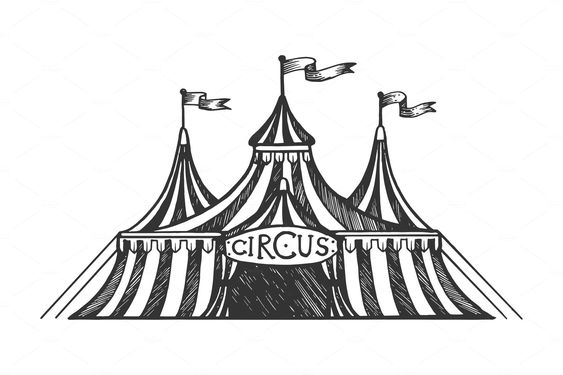 Cíl projektu:- cílem projektu je vzbudit u dětí zájem o nové zážitky a s nimi spojené informace- hravou formou vzdělávání naučit děti spolupráci, lepší komunikaci a kreativitě- pomocí pohádek děti motivovat hledat přátelství kolem sebe, úsměv, toleranci k druhým, vlídná slova
Časová náročnost:- projekt je dlouhodobý a je rozpracován do 10 měsíců školní docházky 

Místo realizace:- prostory školní družiny a okolí školy 

Cílová skupina:- žáci 1. stupně ZŠ navštěvující školní družinu 

Formy práce:- individuální 
- skupinové 
- hromadné
Metody práce:- kreslení a malování- vycházky do přírody- tematické akce v družině, ve škole i v přírodě- hledání informací v knihách, encyklopediích, časopisech, internetu
- zábavné hry a soutěžeOčekávaný výstup:- mít povědomí o tom co je cirkus- dozvídat se nové informace a s nimi pracovat- umět naslouchat a vyprávět- tvořivě pracovat a používat k tomu svou jedinečnou fantazii- spolupracovat s ostatními- mít radost z prožitého časuPLÁN PRÁCEZÁŘÍ seznámení s celoroční hrou
ŘÍJEN omalovánkypracovní listyvýtvarná, nebo pracovní činnosttematické hrydramatizacepexeso, karetní hryčetba
LISTOPAD omalovánkypracovní listyvýtvarná, nebo pracovní činnosttematické hrydramatizace pexeso, karetní hryčetbaPROSINEComalovánkypracovní listyvýtvarná, nebo pracovní činnosttematické hrydramatizacepexeso, karetní hryčetbaLEDEN omalovánkypracovní listyvýtvarná, nebo pracovní činnosttematické hrydramatizace pexeso, karetní hryčetbaÚNORomalovánkypracovní listyvýtvarná, nebo pracovní činnosttematické hrydramatizace pexeso, karetní hryčetbaBŘEZENomalovánkypracovní listyvýtvarná, nebo pracovní činnosttematické hrydramatizace pexeso, karetní hryčetbaDUBEN omalovánkypracovní listyvýtvarná, nebo pracovní činnosttematické hrydramatizace pexeso, karetní hryčetba
KVĚTEN omalovánkypracovní listyvýtvarná, nebo pracovní činnosttematické hrydramatizace pexeso, karetní hryčetbaČERVEN omalovánkypracovní listyvýtvarná, nebo pracovní činnosttematické hrydramatizace pexeso, karetní hryčetbaNa začátku školního roku dostanou děti kartu jako vstupenku do cirkusu. Během roku dostávají děti papírové penízky (za práci, snahu, hezké chování, atd..), které si pak smění za lístek na atrakci.
Na konci školního roku bude celkové vyhlášení této celoroční družinové hry.